                             GÖZETMEN DEĞİŞİKLİĞİ FORMU              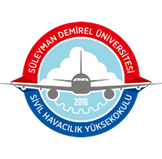 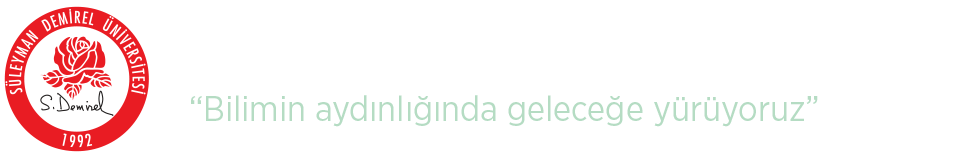 UYGUNDUR ............................................................. Bölüm Başkanı Not: Bu form sınavdan 1 (bir) gün önce Bölüm Başkanlığına teslim edilecektir.BölümSınavın AdıTarihiSaatiSalon NoGörevi Veren GözetmenİmzaGörevi Alan Gözetmenİmza